            игрушку ветерану». Во всех дошкольных группах будет проводится  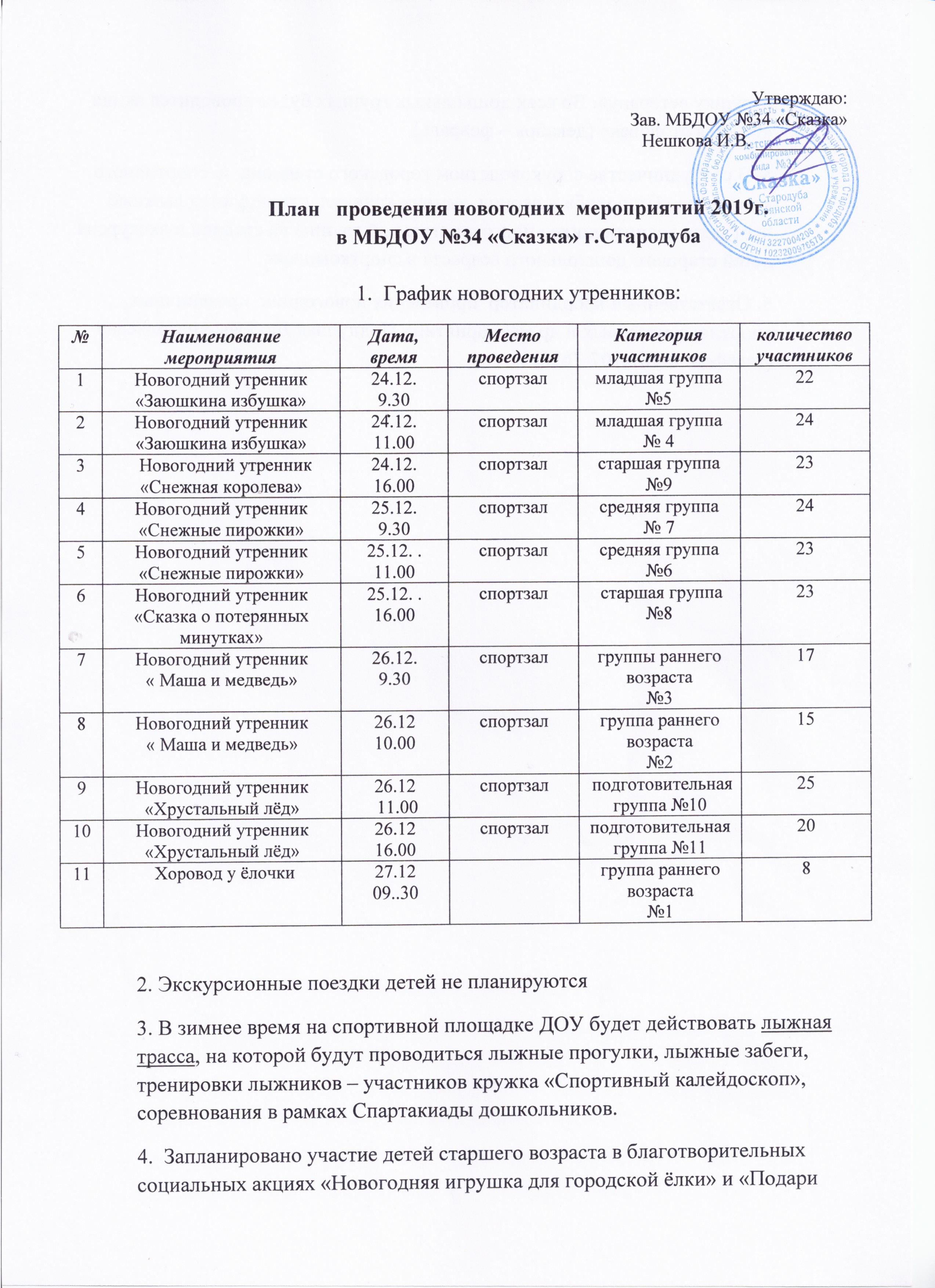            акция «Птичья столовая» (декабрь – февраль).         5. В сотрудничестве с  руководством городского стадиона   спортивного            комплекса «Стародуб» в период  зимних каникул  планируются лыжные           прогулки  воспитанников подготовительной группы на стадион и            экскурсия детей старшего дошкольного возраста в спорткомплекс.        6. Ответственный координатор  проведения новогодних  праздничных,            спортивно-массовых и др.мероприятий:  Поддубная Л.А.   